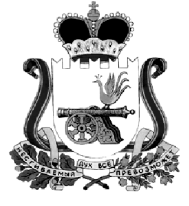 АДМИНИСТРАЦИЯ МУНИЦИПАЛЬНОГО ОБРАЗОВАНИЯ«КАРДЫМОВСКИЙ  РАЙОН» СМОЛЕНСКОЙ ОБЛАСТИ П О С Т А Н О В Л Е Н И Еот 17.12.2020  № 00750О внесении изменения в муниципальную программу «Обеспечение жильём молодых семей» Администрация муниципального образования «Кардымовский район» Смоленской областипостановляет:         1. Внести следующее изменение в муниципальную программу «Обеспечение жильём молодых семей», утвержденную постановлением Администрации муниципального образования «Кардымовский район» Смоленской области от 04.03.2020 № 00154 «Об утверждении муниципальной программы «Обеспечение жильём молодых семей» (в ред. от 24.03.2020 № 00195):- пункт 19 раздела 5 «Механизм реализации Программы» исключить.2. Настоящее постановление опубликовать на официальном сайте Администрации муниципального образования «Кардымовский район» Смоленской области в сети «Интернет».3. Контроль исполнения настоящего постановления возложить на заместителя Главы  муниципального образования «Кардымовский район» Смоленской области (Н.В. Игнатенкова). Визы:Глава муниципального образования «Кардымовский район» Смоленской области    П.П. НикитенковОтп. 1 экз – в делоИсп. Е.М. Подтягина – менеджер сектора социальной политики Тел. 4-11-07Разослать:Сектор социальной политикиПо дело-про: финуправление, заместителю по соц. вопросам,Языковой А.В.заместитель Главы муниципального образования «Кардымовский район» Смоленской области – Н.В. Игнатенкова_____________(подпись)_____________(дата)начальник отдела правовой работы и делопроизводства Администрации муниципального образования «Кардымовский район» Смоленской области – В.В. Мартынов_____________(подпись)_____________(дата)управляющий  делами Администрации муниципального образования «Кардымовский район» Смоленской области – Т.М. Агафонова_____________(подпись)_____________(дата)